ALİ KARASU İLKOKULU     	    	    	    	    	REHBERLİK SERVİSİ-MAYIS BÜLTENİ    Değerli Veliler,  Koronavirüs nedeniyle okulların  tatil olmasıyla birlikte, çoğu kişi evde izolasyon sürecini güvenli bir şekilde geçirmeye çalışıyor.  Ebeveynler çocukların bu süreci korku ve panik yaşamadan atlatabilmesi için ev içi etkinlikler ve oyunlar tasarlarken, ücretsiz uzaktan eğitim gibi faydalı online programları da tercih ediyor. Sosyal mesafe sürecinde çocuğunuzun hem sosyal yaşamdan uzak kalmaması hem de öğrenerek keyifli vakit geçirmesi için bazı öneriler sunuyoruz. ONLİNE GEZİLEBİLECEK MÜZELER:    (Milli Eğitim Bakanlığının uygulamasında, gezilebilecek online müzelere ek olarak aşağıdaki müzeler de gezilmeye değer…  Pera Müzesi    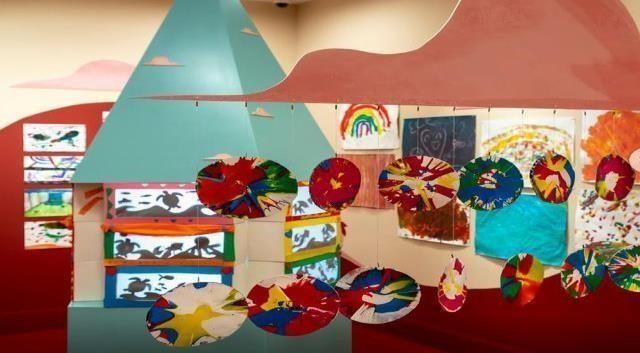 Pera Müzesi’nin koleksiyon sergileri “İmparatorluktan Portreler”, “Düşlerin Kenti: İstanbul” ve    “Kahve Molası”nın yanı sıra; graffiti üzerine dünyadaki en kapsamlı sergilerden biri olan “Duvarların Dili” ile, çocukların Pera Öğrenme atölyelerinde ürettiği renkli çalışmaları bir araya getiren “Yaz Yaz Yaz” sergileri de dijital ortamda ziyarete sunuluyor.    PERA MÜZESİ İÇİN TIKLAYIN   Çocuk Sanat Müzesi (Children's Museum of the Arts)    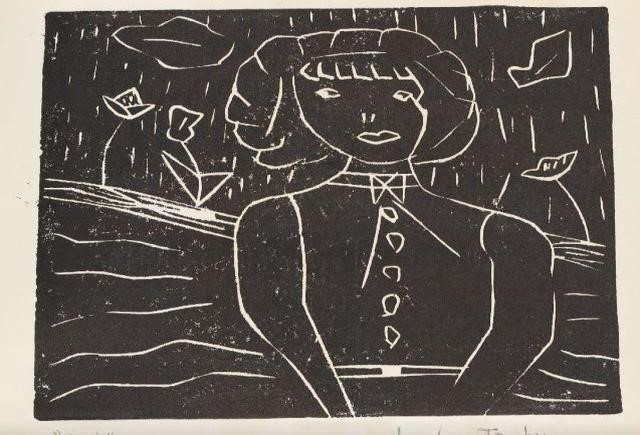 1988’de Manhattan'da kurulan Çocuk Sanat Müzesi çocukları ve aileleri profesyonel sanatçılar tarafından öğretilen dünya standartlarında çağdaş sanat sergileri ve sanat atölyeleri ile tanınıyor.    Dünyanın dört bir yanından sanatçıların eserlerini sergileyen müze etkileşimli müze olarak da biliniyor. Çocuklara ücretsiz sanat eğitimi sunan müze, dünyanın her yerinden 2 binden fazla çocuk sanatı eserlerini kalıcı koleksiyonunda barındırıyor. Çocuklarınızla Google Art&Culture’daki müze görünümünü inceleyebilirsiniz    Çocuk Sanat Müzesi İçin Tıklayın    Uluslararası Uzay İstasyonu (International Space)    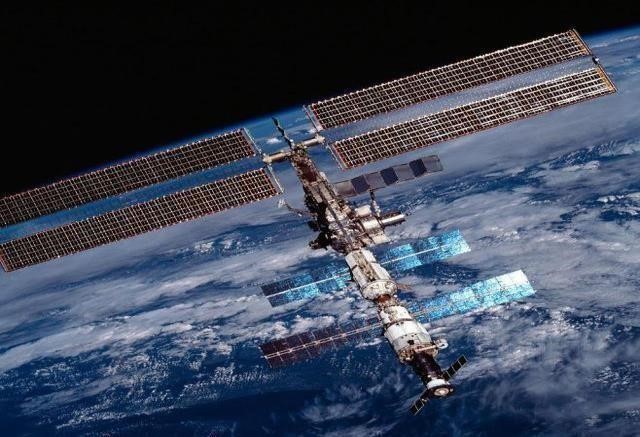 Uluslararası Uzay İstasyonu’nu Google Art&Culture ile keşfedebilirsiniz. Adim adım özelliği ile    (Street View) ile istasyonu detayları ile görebilir, uzay aracının içinde gezinti yapabilirsiniz    Uluslararası Uzay İstasyonu İçin Tıklayın    2 ÇOCUKLARın  İZLEYEBİLECEĞİ FİLMLER    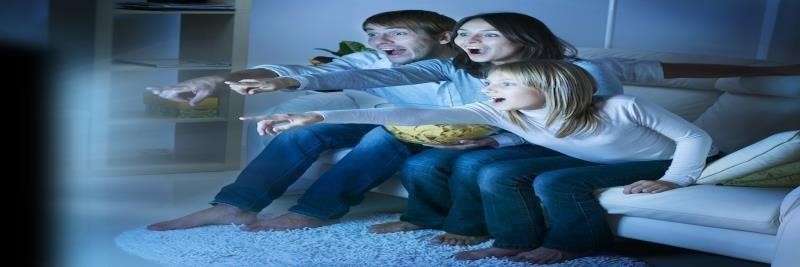 1. Charlie'nin çikolata fabrikası    E.T.    Aslan Kral    Karlar Ülkesi    Oyuncak Hikayesi    Oz Büyücüsü    Kayıp Balık Nemo    Karete Kid    Kung-Fu Panda    10-Kırmızı Balon    11-Pinokyo    12-Ejderhanı Nasıl Eğitirsin 13-80 Günde   Devri Alem    14- Goonies    15-Güzel ve Çirkin    3  